Publicado en Santander el 17/08/2020 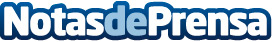 La Marina de Santander recibe a la flotilla de la travesía "Navega el Camino" La flotilla de la V Travesía "Navega el Camino" encara su tercera etapa de navegación, desde Getxo a SantanderDatos de contacto:Carmen Herrero / Mar Lucena34 655840443Nota de prensa publicada en: https://www.notasdeprensa.es/la-marina-de-santander-recibe-a-la-flotilla-de Categorias: Nacional Viaje Cantabria Entretenimiento Nautica Turismo http://www.notasdeprensa.es